Appendix A – DSERP Objectives Appendix B – GBRMPA Request for Quote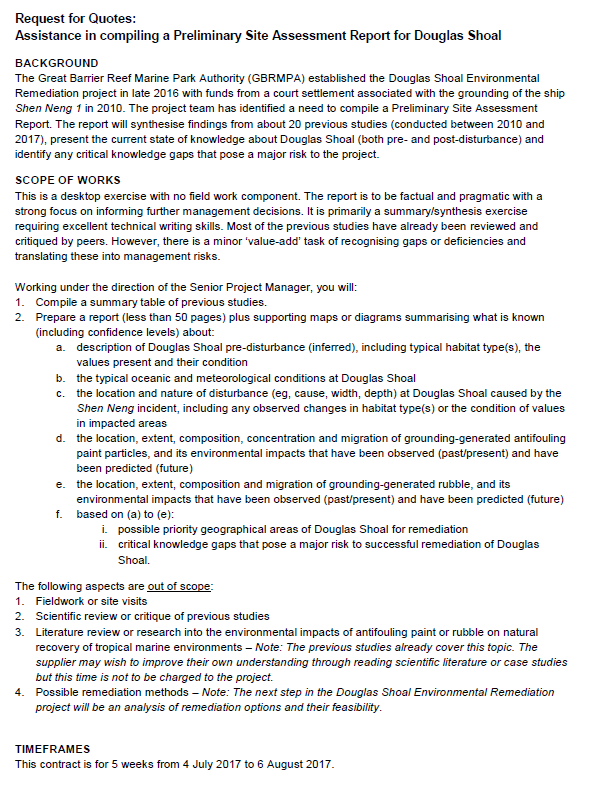 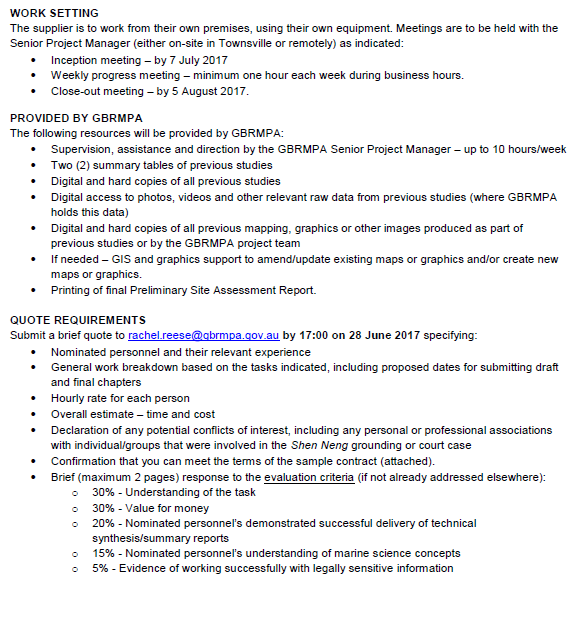 Appendix C - Cardno Team CVs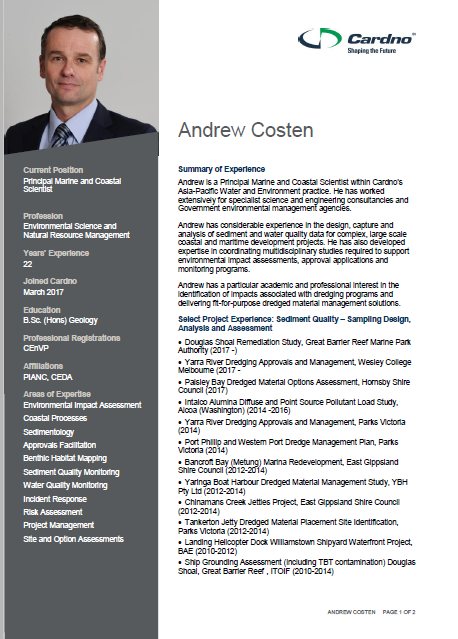 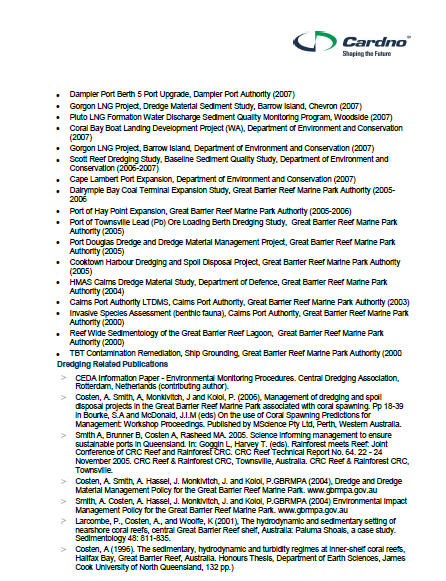 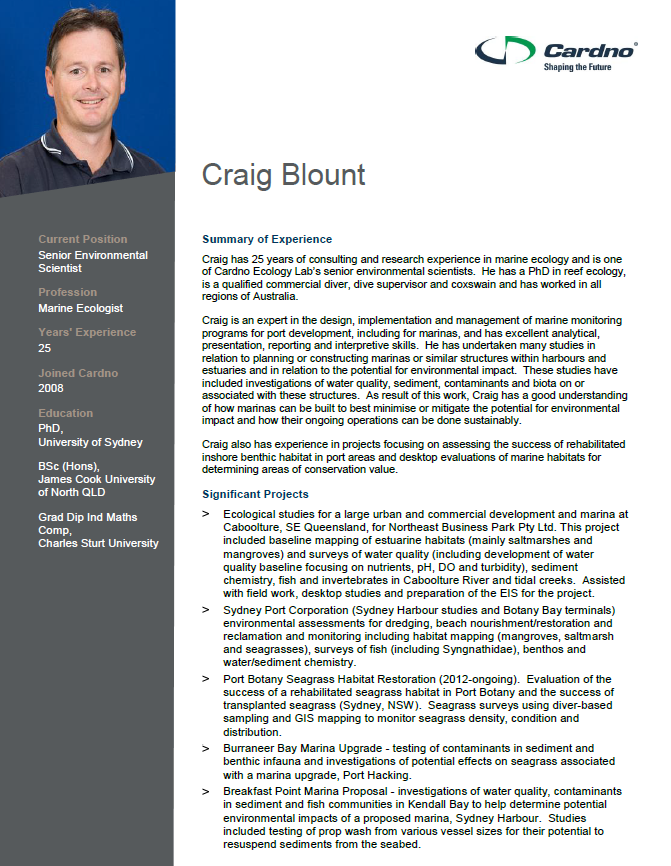 Appendix D – Method Statement - GIS Database 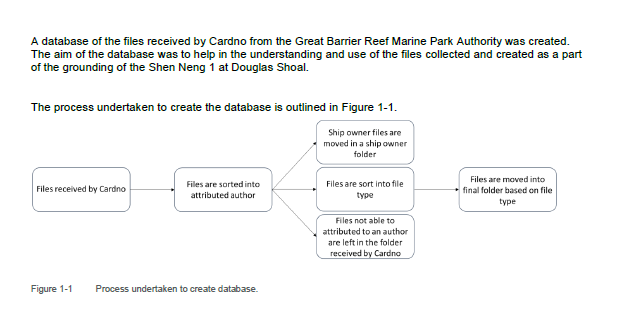 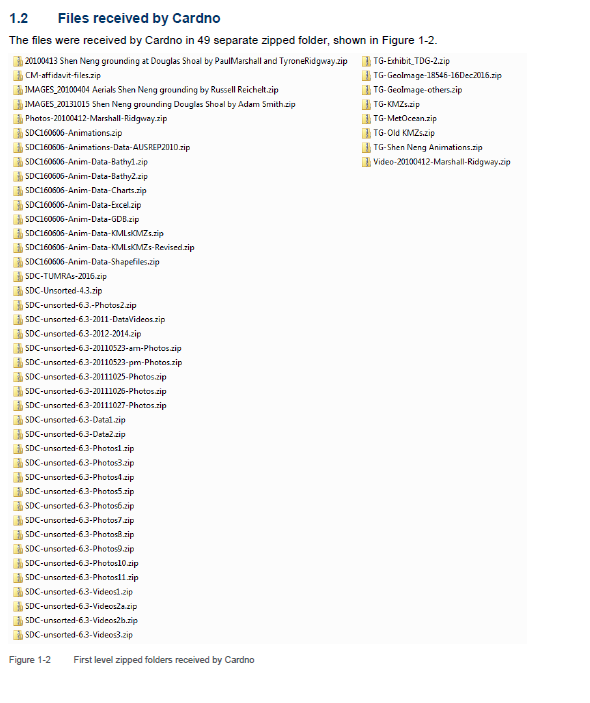 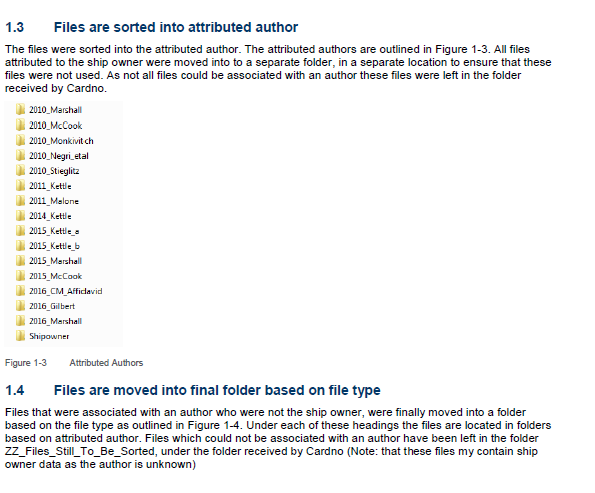 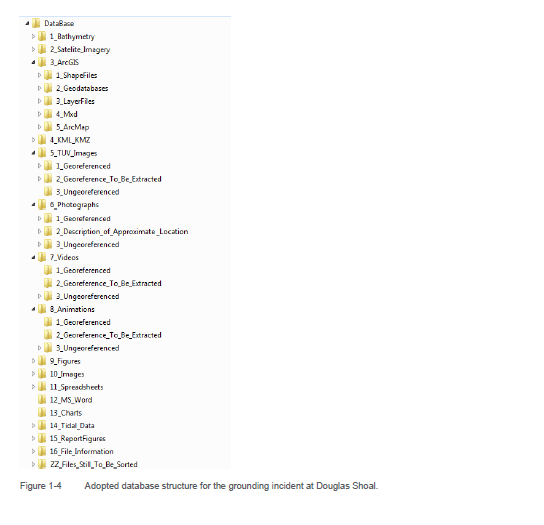 Appendix E – Build Reports for Maps and FiguresSee PDF veriosnObjective Objective Performance Indicator The primary objective (outcome) of the project is to ensure that settlement funds provided by the responsible party deliver the greatest long-term environmental benefitsThe project will focus on maximising the chances for natural recovery and minimising the environmental and human risks of remediation activitiesPost-remediation evaluation indicates that detailed remediation objectives have satisfied their evaluation criteria*Remediation activities support natural recovery at Douglas ShoalThe project will focus on maximising the chances for natural recovery and minimising the environmental and human risks of remediation activitiesPost-remediation evaluation indicates that detailed remediation objectives have satisfied their evaluation criteria*An effective Monitoring, Evaluation, Reporting and Improvement (MERI) framework delivers accountability and supports flexible, responsive decision-makingIndicators are selected to measure progress towards achieving detailed remediation objectives, monitoring results are analysed, and findings are reported and used to inform adaptive management decisions that continuously improve the projectMonitoring can reliably attribute changes at Douglas Shoal to remediation activitiesAn effective Monitoring, Evaluation, Reporting and Improvement (MERI) framework delivers accountability and supports flexible, responsive decision-makingIndicators are selected to measure progress towards achieving detailed remediation objectives, monitoring results are analysed, and findings are reported and used to inform adaptive management decisions that continuously improve the projectProject Sponsor has adequate information to make decisions about adjusting the project planKnowledge gained is recorded and shared to inform other remediation efforts worldwideAs one of the most significant marine remediation projects in the world, the DSER project has the potential to add substantially to management knowledge worldwide. It is critical that the project successfully captures and shares lessons learned to inform other management actionsNumber of people accessing reports/presentations about lessons learnedKnowledge gained is recorded and shared to inform other remediation efforts worldwideIn addition, the project has the ability to attract related research that contributes significantly to GBRMPA’s ability to better manage the Reef, and also to scientific knowledge worldwide. It is appropriate for the project to intentionally communicate research priorities and potentially establish policies (related to permission decisions) that encourage such researchNumber of papers published / amount of data provided to GBRMPA from aligned researchTraditional Owner values and opportunities are enhanced through the projectDouglas Shoal is within the Port Curtis Coral Coast TUMRA area, along with nearby islands which may serve as the base for fieldwork (such as North West Island and Heron Island). It is critical to understand the traditional values associated with these areas and to look for opportunities to not only protect, but also to enhance, Traditional Owner values. This may include opportunities for internship’s or employment through the projectTUMRA Steering Committee provides advice on the project’s Traditional Owner Participation Strategy (start of project)Traditional Owner values and opportunities are enhanced through the projectDouglas Shoal is within the Port Curtis Coral Coast TUMRA area, along with nearby islands which may serve as the base for fieldwork (such as North West Island and Heron Island). It is critical to understand the traditional values associated with these areas and to look for opportunities to not only protect, but also to enhance, Traditional Owner values. This may include opportunities for internship’s or employment through the project– TUMRA Steering Committee provides advice on how well the project has delivered the strategy’s actions (end of project)*Detailed remediation objectives (outcomes) and associated evaluation criteria will be developed as part of the project*Detailed remediation objectives (outcomes) and associated evaluation criteria will be developed as part of the project*Detailed remediation objectives (outcomes) and associated evaluation criteria will be developed as part of the project